AFYON KOCATEPE ÜNİVERSİTESİ SOSYAL BİLİMLER ENSTİTÜSÜ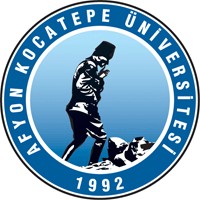 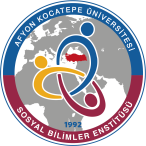 2021-2022 EĞİTİM-ÖĞRETİM YILI GÜZ YARIYILISOSYOLOJİ ANABİLİM DALI YÜKSEK LİSANS  PROGRAMI   SINAV ( VİZE) SINAV PROGRAMINOT: Bu form Anabilim Dalı Başkanlığı üst yazı ekinde EXCEL formatında enstitüye ulaştırılmalıdır.S. NODersin AdıÖğretim ÜyesiSınav TarihiSınav Saati Etki OranıSınav Yeri**1 Din Sosyolojisinde Klasik TartışmalarDr. Öğr. Üyesi Mehmet ERKOL15.11.202111:00%40Sosyoloji Seminer Salonu  2  Sürdürülebilir Toplumlar  Dr. Ögr. Üyesi Aslıhan AKKOÇ16.11.202114:00%40Sosyoloji Seminer Salonu  3  Bilimsel Araştırma Yöntemleri ve Yayın Etiği Dr. Ögr. Üyesi  Bedir SALA16.11.202113:00 %40Sosyoloji Seminer Salonu  4 Internet ve Toplum Dr. Ögr. Üyesi  Osman METİN17.11.202113:00%40Sosyoloji Seminer Salonu  5  Insan, Çevre ve Toplum Prof. Dr.  Hüseyin KOÇAK18.11.202114:00%40Sosyoloji Seminer Salonu  6 Toplumsal ve Ekonomik Yapı Analizleri Dr. Ögr. Üyesi İlteriş YILDIRIM18.11.202111:00 %40Sosyoloji Seminer Salonu  7Hukuk Sosyolojisinde Güncel TartışmalarDoç. Dr. Ahmet A. KOYUNCU19.11.202114:00%40 Sosyoloji Seminer Salonu8